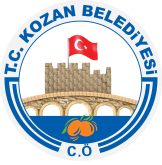 T.C.KOZAN BELEDİYE BAŞKANLIĞIBELEDİYE MECLİSİMadde: 1-) Gündemin 1. maddesinin görüşülmesine geçildi; 25/01/2017 Tarih ve 7404 Sayılı Adana Kültür Varlıklarını Koruma Bölge Kurulu Müdürlüğü Kararı ile tescil edilen Kozan Kalesi ve Çevresi 1. ve 3. Derece Arkeolojik Sit Alanı’nda Koruma Amaçlı İmar Planı Yapımı İşi Teklifi ile ilgili gündem maddesinin görüşülmesine geçildi. Gündem maddesi Katip tarafından Meclise okundu. Okunan gündem maddesi üzerinde söz almak isteyen üye olup olmadığı soruldu Söz almak isteyen üye olmadığından teklif meclisin açık oyuna sunuldu. Yapılan açık oylama ve sayım neticesinde 25/01/2017 Tarih ve 7404 Sayılı Adana Kültür Varlıklarını Koruma Bölge Kurulu Müdürlüğü Kararı ile tescil edilen Kozan Kalesi ve Çevresi 1. ve 3. Derece Arkeolojik Sit Alanı’nda Koruma Amaçlı İmar Planı Yapımı İşi Teklifinin kabulüne oy birliği ile karar verildi. Başkan			           Üye			 	  ÜyeMusa ÖZTÜRK 	 	 İskender BOZKURT	       İsmail MALLIBelediye Başkanı 	Madde: 2-) Gündemin 2. maddesinin görüşülmesine geçildi; Adana 1. İdare Mahkemesinin 17/05/2017 tarih ve 2016/794 Esas Sayılı kararına istinaden İlçemiz, Tufanpaşa Mahallesi 94 Ada 15 ve 16 Parsellerin bulunduğu Alanda 1/1000 Ölçekli Uygulama İmar Planı’na ait Yürütmenin Durdurulması Kararının yerine getirilmesi ile ilgili gündem maddesinin görüşülmesine geçildi. Gündem maddesi Katip tarafından Meclise okundu. Okunan gündem maddesi üzerinde söz almak isteyen üye olup olmadığı soruldu Söz almak isteyen üye olmadığından teklif meclisin açık oyuna sunuldu. Yapılan açık oylama ve sayım neticesinde maddenin bir sonraki meclis toplantısında görüşülmek üzere İmar Komisyonuna havale edilmesine oy birliği ile karar verildi.Başkan			               Üye			 	  	       ÜyeMusa ÖZTÜRK 	 	 İskender BOZKURT	   	      İsmail MALLI           Belediye Başkanı Madde: 3-) Gündemin 3. maddesinin görüşülmesine geçildi; İlçemiz, Cumhuriyet Mahallesi 1294 Ada 5 Parsel sayılı taşınmaza yönelik Adana 2. İdare Mahkemesinin 09/03/2017 tarih ve 2016/151 E. İle 2017/332 K. Sayılı iptal kararına istinaden, Adana Büyükşehir Belediye Meclisi 14/06/2017 tarih 235 sayılı kararı ile kesinleşen 1/5000 Ölçekli Nazım İmar Planı Teklifine uygun olarak hazırlanan ve 28/06/2017 tarihli dilekçe ile idaremize sunulan 1/1000 Ölçekli Uygulama İmar Planı Teklifi ile ilgili gündem maddesinin görüşülmesine geçildi. Gündem maddesi Katip tarafından Meclise okundu. Okunan gündem maddesi üzerinde söz almak isteyen üye olup olmadığı soruldu Söz almak isteyen üye olmadığından teklif meclisin açık oyuna sunuldu. Yapılan açık oylama ve sayım neticesinde maddenin bir sonraki meclis toplantısında görüşülmek üzere İmar Komisyonuna havale edilmesine oy birliği ile karar verildi.Başkan			               Üye			 	  	       ÜyeMusa ÖZTÜRK 	 	 İskender BOZKURT	   	      İsmail MALLI           Belediye Başkanı Madde: 4-) Gündemin 4. maddesinin görüşülmesine geçildi; Adana Kadastro Müdürlüğünün 12.06.2017 tarih ve E.1337700 sayılı yazıları ile İlçemiz Durmuşlu Mahallesinde 3402 sayılı kanunun hükümlerine göre yapılacak olan kadastro çalışmalarında kadastro ekibinde bilirkişi olarak görev yapabilecek 6 kişi için Mahalle Muhtarı ile kurulan irtibat neticesinde tespit edilen; Ali KOZAN, Ali ÇELİK, Hürret ÖZSOY, Vedat UÇAR, Ömer KOZAN, Cezmi ÇELİK isimli şahısların bilirkişi olarak belirlenmesi ilgi gündem maddesi katip tarafından meclise okundu okunan gündem maddesi üzerinde söz almak isteyen üye olup olmadığı soruldu. ; Meclis Üyesi M. Mustafa DURU 04.07.2017 Salı günü Saat 14.00’da yapılmasını sözlü olarak teklif etti. Teklif meclisin açık oyuna sunuldu. Yapılan açık oylama ve sayım neticesinde maddenin bir sonraki Meclis toplantısında görüşülmesine oy birliği karar verildi.Başkan			               Üye			 	  	       ÜyeMusa ÖZTÜRK 	 	 İskender BOZKURT	   	      İsmail MALLI           Belediye Başkanı Madde: 5-) Gündemin 5. maddesinin görüşülmesine geçildi; 5216 Sayılı Büyükşehir yasasından dolayı 15 Mahalle olan Kozanımızın 103 Mahalle olmasından ve Kozanımızın gelişmesinden dolayı, Umuma Açık İstirahat ve Eğlence yerleşik haritasının yeniden düzenlenmesi ve içkili bölge haritasının tespitinin yapılması ile ilgili gündem maddesinin görüşülmesine geçildi. Gündem maddesi Katip tarafından Meclise okundu. Okunan gündem maddesi üzerinde söz almak isteyen üye olup olmadığı soruldu Söz almak isteyen üye olmadığından teklif meclisin açık oyuna sunuldu. Yapılan açık oylama ve sayım neticesinde maddenin bir sonraki meclis toplantısında görüşülmek üzere İmar ve Çevre Sağlık Komisyonuna havale edilmesine oy birliği ile karar verildi.verildi.Başkan			               Üye			 	  	   ÜyeMusa ÖZTÜRK 	 	 İskender BOZKURT	   	      İsmail MALLI           Belediye Başkanı Madde: 1-) Gündemin 1. maddesinin görüşülmesine geçildi; Adana Kadastro Müdürlüğünün 12.06.2017 tarih ve E.1337700 sayılı yazıları ile İlçemiz Durmuşlu Mahallesinde 3402 sayılı kanunun hükümlerine göre yapılacak olan kadastro çalışmalarında kadastro ekibinde bilirkişi olarak görev yapabilecek 6 kişi için Mahalle Muhtarı ile kurulan irtibat neticesinde tespit edilen; Ali KOZAN, Ali ÇELİK, Hürret ÖZSOY, Vedat UÇAR, Ömer KOZAN, Cezmi ÇELİK isimli şahısların bilirkişi olarak görevlendirilmesi ile ilgili gündem maddesi katip tarafından meclise okundu. Okunan Gündem maddesi üzerinde söz almak isteyen üye olup olmadığı soruldu söz almak isteyen üye olmadığından oylamaya geçildi yapılan açık oylama ve sayım neticesinde Ayşehoca Mahallesinde 3402 sayılı kanunun hükümlerine göre yapılacak olan kadastro çalışmalarında kadastro ekibinde bilirkişi olarak ekli listede belirtilen Ali KOZAN, Ali ÇELİK, Hürret ÖZSOY, Vedat UÇAR, Ömer KOZAN, Cezmi ÇELİK’in bilirkişi olarak görevlendirilmesine oy birliği ile karar verildi.Başkan				               Üye			 	   ÜyeMusa ÖZTÜRK 	 	 İskender BOZKURT	   	      İsmail MALLI            Belediye Başkanı 	Madde: 2-) Gündemin 2. maddesinin görüşülmesine geçildi; Belediye Meclisimizin 03.04.2017 tarih ve 87 sayılı kararı ile imar Komisyonuna havale edilen; Adana 1. İdare Mahkemesinin 17/05/2017 tarih ve 2016/794 Esas Sayılı kararına istinaden İlçemiz, Tufanpaşa Mahallesi 94 Ada 15 ve 16 Parsellerin 1/1000 Ölçekli Uygulama İmar Planı’na ait Yürütmenin Durdurulması kararının yerine getirilmesi ile ilgili gündem maddesinin görüşülmesine geçildi. Gündem maddesi Katip tarafından Meclise okundu. Okunan gündem maddesi üzerinde söz almak isteyen üye olup olmadığı soruldu Söz almak isteyen üye olmadığından teklif meclisin açık oyuna sunuldu. Yapılan açık oylama ve sayım neticesinde Adana 1. İdare Mahkemesinin 17/05/2017 tarih ve 2016/794 Esas Sayılı kararına istinaden İlçemiz, Tufanpaşa Mahallesi 94 Ada 15 ve 16 Parsellerin 1/1000 Ölçekli Uygulama İmar Planı’na ait yürütmeyi durdurma kararına uyulmasına oybirliği ile karar verildi.Başkan				               Üye			 	   ÜyeMusa ÖZTÜRK 	 	 İskender BOZKURT	   	      İsmail MALLI            Belediye Başkanı .	Madde: 3-) Gündemin 3. maddesinin görüşülmesine geçildi; İlçemiz, Cumhuriyet Mahallesi 1294 Ada 5 Parsel sayılı taşınmaza yönelik Adana 2. İdare Mahkemesinin 09/03/2017 tarih ve 2016/151 E. İle 2017/332 K. Sayılı iptal kararına istinaden, Adana Büyükşehir Belediye Meclisi 14/06/2017 tarih 235 sayılı kararı ile kesinleşen 1/5000 Ölçekli Nazım İmar Planı Teklifine uygun olarak hazırlanan ve 28/06/2017 tarihli dilekçe ile idaremize sunulan 1/1000 Ölçekli Uygulama İmar Planı Teklifine ait imar komisyonu raporunun görüşülmesine geçildi. Gündem maddesi ve komisyon raporu Katip tarafından Meclise okundu. Okunan gündem maddesi üzerinde söz almak isteyen üye olup olmadığı soruldu Söz almak isteyen üye olmadığından teklif meclisin açık oyuna sunuldu. Yapılan açık oylama ve sayım neticesinde 1/1000 Ölçekli Uygulama İmar Planı Teklifinin İmar Komisyonu raporu doğrultusunda Kabulüne oybirliği ile karar verildi.	Madde: 4-) Gündemin 4. maddesinin görüşülmesine geçildi; 5216 Sayılı Büyükşehir yasasından dolayı 15 Mahalle olan Kozanımızın 103 Mahalle olmasından ve Kozanımızın gelişmesinden dolayı, Umuma Açık İstirahat ve Eğlence yerleşik haritasının yeniden düzenlenmesi ve içkili bölge haritasının tespitinin yapılması ile ilgili gündem maddesine ait İmar Komisyonu ile Çevre ve Sağlık Komisyonu raporunun görüşülmesine geçildi. Gündem maddesi ve komisyon raporu Katip tarafından Meclise okundu. Okunan gündem maddesi üzerinde söz almak isteyen üye olup olmadığı soruldu Söz almak isteyen üye olmadığından teklif meclisin açık oyuna sunuldu. Yapılan açık oylama ve sayım neticesinde; Ruhsatlı içkili yerlerin mevcut konumu korunacak olup, Kozan – Feke Karayolu güzergahında, Sırelif Mevkiinden başlayıp Horzum Yaylasına kadar yerleşim yerlerinin dışında kalan alan, 3621 Sayılı Kıyı Kanunu ve 2918 Sayılı Karayolları Trafik Kanunu dikkate alınarak ruhsat verilmek üzere İçkili Bölge olarak tespit edilmesi hususunun İmar Komisyonu ile Çevre ve Sağlık Komisyonu raporu doğrultusunda kabulüne oybirliği ile karar verildi.BİRLEŞİM : 01OTURUM : 01KARAR NO : 86TARİH : 03.07.2017BİRLEŞİM : 01OTURUM : 01KARAR NO : 87   TARİH : 03.07.2017BİRLEŞİM : 01OTURUM : 01KARAR NO : 88TARİH : 03.07.2017BİRLEŞİM : 01OTURUM : 01KARAR NO : 89TARİH : 03.07.2017BİRLEŞİM : 01OTURUM : 01KARAR NO : 90TARİH : 03.07.2017BİRLEŞİM : 01OTURUM : 02KARAR NO : 91   TARİH : 04.07.2017BİRLEŞİM : 01OTURUM : 02KARAR NO : 92  TARİH : 04.07.2017BİRLEŞİM : 01OTURUM : 02KARAR NO : 93TARİH : 04.07.2017BİRLEŞİM : 01OTURUM : 02KARAR NO : 94TARİH : 04.07.2017